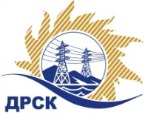 Акционерное Общество«Дальневосточная распределительная сетевая компания»ПРОТОКОЛ №451/УКС-ВПЗакупочной комиссии аукциону в электронной форме (участниками которого могут быть только субъекты малого и среднего предпринимательства)  на право заключения договора  на Технологическое присоединение к электрическим сетям объектов ТОР "Николаевск", площадка "Оремиф", площадка "Чныррах" (СМР -ТП) в т. ч.: Строительство ЛЭП 110 кВ на ПС 110 кВ Чныррах от ВЛ 110 кВ Николаевская ТЭЦ-Белая Гора (С-172) и ВЛ 110 кВ Николаевская ТЭЦ-Многовершинная (С-171); Строительство ПС 110 кВ Чныррах; Строительство двухцепной ЛЭП 35 кВ Чныррах-Оремиф; Строительство ПС 35 кВ Оремиф; Строительство ЛЭП 6 кВ от ПС 110 кВ Чныррах; Строительство ЛЭП 10 кВ от ПС 35 кВ Оремиф лот № 135.1  раздел  2.1.1.  ГКПЗ 2019ЕИС- 31907901798 (МСП)КОЛИЧЕСТВО ПОДАННЫХ ЗАЯВОК НА ЭТАП В ЗАКУПКЕ: 3 (три) заявки.КОЛИЧЕСТВО ОТКЛОНЕННЫХ ЗАЯВОК: 0 (ноль) заявок.ВОПРОСЫ, ВЫНОСИМЫЕ НА РАССМОТРЕНИЕ ЗАКУПОЧНОЙ КОМИССИИ: О выборе победителя закупки.ВОПРОС № 1.  О выборе победителя закупкиРЕШИЛИ:Утвердить ранжировку участников открытого аукциона:Признать Победителем закупки Участника, занявшего первое место в ранжировке по степени предпочтительности для заказчика: Участник № 146539 - АО «ДЭТК»: на условиях: стоимость заявки 216 026 416.51руб. без учета НДС. Срок выполнения работ: с момента заключения договора до 31.12.2019. Условия оплаты: Предварительная оплата (аванс) (30 % от стоимости работ), вносится в течение 30 (тридцати) календарных дней с даты получения Заказчиком счета, выставленного Подрядчиком, но не ранее чем за 30 (тридцать) календарных дней до даты начала выполнения работ. Окончательный расчет, за исключением обеспечительного платежа, если это предусмотрено условиями договора, Заказчик обязан произвести в течение 30 (тридцати) календарных дней с даты подписания Заказчиком акта приёмки законченного строительством объекта, по форме КС-11 или КС-14 утвержденной постановлением Госкомстата России от 30.10.1997 г. №71а, на основании выставленного Подрядчиком счета. Гарантийные обязательства: Гарантийный срок нормальной эксплуатации объекта (без аварий, нарушения технологических параметров его работы, работы в пределах проектных параметров и режимов) и работ устанавливается 60 месяцев с момента сдачи Объекта в эксплуатацию. Гарантийный срок на поставляемые Подрядчиком оборудование и материалы устанавливается с момента сдачи Объекта в эксплуатацию и составляет 60 месяцев, если иное не установлено заводом изготовителем.Коврижкина Е.Ю. тел. 397208г. Благовещенск«28» июня  2019№п/пИдентификационный номер УчастникаДата и время регистрации заявки14653028.05.2019 02:5614653928.05.2019 04:1915686907.06.2019 04:43Место в ранжировкеНаименование и адрес участникаИтоговая цена по результатам аукциона, руб. без НДС1 местоУчастник № 146539 - АО «ДЭТК»216 026 416.512 местоУчастник № 156869 – АО ВСЭСС217 122 997.313 местоУчастник № 146530 – ООО ГЭМ218 219 578.11Секретарь Закупочной комиссии  1 уровня АО «ДРСК»____________________Т.В. Челышева